ІНФОРМАЦІЙНИЙ ЛИСТМіністерство освіти і науки УкраїниМиколаївський національний університет імені В. О. СухомлинськогоНаціональний педагогічний університет імені М. П. ДрагомановаПолтавський національний педагогічний університет імені В. Г. КороленкаФакультет педагогіки та психологіїКафедра спеціальної освіти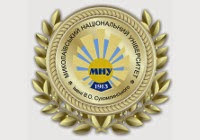 ПРОВОДЯТЬ26 жовтня 2016 рокуВсеукраїнську студентську науково-практичнуКОНФЕРЕНЦІЮ«ПРОБЛЕМИ РОЗВИТКУ ОСОБЛИВОЇ ДИТИНИ У КОНТЕКСТІІДЕЙ В.О.СУХОМЛИНСЬКОГО»Миколаїв 2016Вельмишановні студенти!Маємо за честь запросити Вас взяти участь у роботі конференції та виступити з доповіддю або повідомленнямРобочі мови конференції – українська, російська, англійськаНа конференції передбачається робота таких секцій:Здоров’язберігаюча освіта дітей в контексті педагогічних ідей В.О.Сухомлинського Розвиток дітей з особливими потребами у світлі педагогіки толерантності В.О.СухомлинськогоГуманістичний підхід до розвитку і формування особистості дитини як структуротворчий концепт педагогіки В.О.СухомлинськогоВ.О.Сухомлинський про виховання дитини в умовах інклюзивної освітиПроблеми соціалізації дитини в педагогічній спадщині В.О. СухомлинськогоПриймаються тези доповідей для друку у збірнику тез «СЕРЦЕ, ВІДДАНЕ ДІТЯМ».Вартість сторінки – 30 грн. Організаційний внесок – 30 грн. Після розгляду та рекомендації матеріалів до друку, на вашу електронну адресу будуть надіслані реквізити для сплати.При оформлення матеріалів просимо враховувати такі вимоги:До друку приймаються тези обсягом до 4 сторінок формату А4 за такою схемою:З правого боку: ініціали, прізвище  автора  та наукового керівника (тип шрифту Times New Roman; кегль – 14, напівжирний);Через рядок – назва тез (напівжирний шрифт, кегль 14). Текст тез (тип шрифту Times New Roman; кегль – 14).Список використаних джерел, на які посилається автор (складений відповідно до нових вимог ВАК (Бюлетень ВАК № 3, 2008 р.). Міжрядковий інтервал – 1,5; поля: праве, ліве, нижнє, верхнє – .Заявку на участь у конференції, матеріали для друку просимо надсилати до 15 жовтня 2016 року на електронну адресу:  kafkor@gmail.com Контактні телефони: Рубель Евеліна Андріївна – 0668302470                                     Матвійчук Катерина Олександрівна - 0939753345Адреса оргкомітету конференції: Миколаївський національний університет імені В.О. Сухомлинського, факультет педагогіки та психології, кафедра спеціальної освіти, вул. Нікольська, . Миколаїв, індекс 54000.ЗАЯВКА на участь у Всеукраїнській студентській науково-практичній конференції«ПРОБЛЕМИ РОЗВИТКУ ОСОБЛИВОЇ ДИТИНИ У КОНТЕКСТІ ІДЕЙ В.О.СУХОМЛИНСЬКОГО»Для студентаДля наукового керівника1Прізвище, ім’я, по батькові2Обраний напрям 3Назва тез4Місце роботи / навчання (місто, назва вищого навчального закладу, факультет, кафедра)5Науковий ступінь, вчене звання, посада6Поштова адреса (вулиця, номер будинку та квартири, область, район, місто, поштовий індекс)7Контактний телефон8Електронна адреса